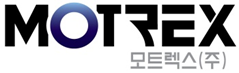                      모트렉스 입사지원서자기 소개서#. 내용에 따라 별지 첨부 가능 (경력지원자는 경력 위주로 작성하여 주시기 바랍니다.)위 기재 사항은 사실과 다름이 없음을 확인합니다.2000년  00월   00일지원자      0 0 0         경 력 소 개 서위 기재사항은 사실과 다름이 없음을 확인합니다.2000년     00월     00일지원자:         (인)입사지원자의 개인정보 처리에 관한 동의서모트렉스㈜ 귀중본인은 아래의 내용을 확인하고, 모트렉스㈜(이하 “회사”라 한다)가 다음과 같이 본인의 개인정보(신용정보 포함)을 처리하는 것에 동의합니다. ■개인정보의 수집 및 이용에 대한 동의■ 특이사항귀하는 위와 같은 개인정보의 수집 및 이용을 거부할 수 있습니다. 다만, 개인정보의 수집 및 이용에 동의하지 않는 경우 선발 전형 시 불이익을 받을 수 있습니다. 귀하가 입사지원 과정에서 귀하의 가족이나 친척을 비롯한 제3자(이하 “가족 등”)의 개인정보를 회사에 제공하는 경우, 귀하는 그에 앞서 가족 등에게 그들의 정보를 회사에 제공한다는 점과 제공 항목, 제공 목적, 회사가 보유 및 이용하는 기간을 충분히 설명하고 이에 대한 동의를 받아야 합니다. 귀하는 이 동의서에 서명하거나 전자적으로 동의함으로써 귀하가 가족 등에게 그와 같은 설명을 제공하고 가족 등으로부터 적법한 동의를 받았음을 진술합니다.본인은 상기 내용을 상세히 읽어 보았고, 이에 관하여 충분이 이해하였으며, 본인의 자유로운 의사에 의해 동의하는 바, 아래와 같이 서명합니다. 2000년     00월     00일지원자:         (인)성 명성 명성 명성 명성 명(한글)              (한자)               (영문)(한글)              (한자)               (영문)(한글)              (한자)               (영문)(한글)              (한자)               (영문)(한글)              (한자)               (영문)(한글)              (한자)               (영문)(한글)              (한자)               (영문)(한글)              (한자)               (영문)(한글)              (한자)               (영문)(한글)              (한자)               (영문)(한글)              (한자)               (영문)(한글)              (한자)               (영문)(한글)              (한자)               (영문)(한글)              (한자)               (영문)(한글)              (한자)               (영문)(한글)              (한자)               (영문)(한글)              (한자)               (영문)(한글)              (한자)               (영문)(한글)              (한자)               (영문)(한글)              (한자)               (영문)(한글)              (한자)               (영문)(한글)              (한자)               (영문)(한글)              (한자)               (영문)(한글)              (한자)               (영문)(한글)              (한자)               (영문)(한글)              (한자)               (영문)(한글)              (한자)               (영문)(한글)              (한자)               (영문)(한글)              (한자)               (영문)생년월일생년월일생년월일생년월일생년월일결혼여부결혼여부결혼여부결혼여부미혼 (   ), 기혼 (   )미혼 (   ), 기혼 (   )미혼 (   ), 기혼 (   )미혼 (   ), 기혼 (   )미혼 (   ), 기혼 (   )미혼 (   ), 기혼 (   )미혼 (   ), 기혼 (   )미혼 (   ), 기혼 (   )미혼 (   ), 기혼 (   )미혼 (   ), 기혼 (   )미혼 (   ), 기혼 (   )미혼 (   ), 기혼 (   )미혼 (   ), 기혼 (   )미혼 (   ), 기혼 (   )종교종교종교종교종교취미취미취미취미특기특기특기특기특기특기흡연/소주량흡연/소주량흡연/소주량흡연/소주량흡연/소주량    갑/   병    갑/   병    갑/   병    갑/   병    갑/   병    갑/   병장애유무장애유무장애유무장애유무장애유무유(  ), 무(   )유(  ), 무(   )유(  ), 무(   )유(  ), 무(   )유(  ), 무(   )유(  ), 무(   )유(  ), 무(   )유(  ), 무(   )희망연봉희망연봉희망연봉희망연봉희망연봉희망연봉만원만원만원만원인적사항우편번호우편번호우편번호우편번호우편번호E-MAILE-MAILE-MAILE-MAILE-MAILE-MAIL지원부문지원부문지원부문지원부문지원부문지원부문지원부문인적사항본적본적본적본적본적휴대폰휴대폰휴대폰휴대폰휴대폰휴대폰휴대폰인적사항현 주소현 주소현 주소현 주소현 주소전화번호전화번호전화번호전화번호전화번호전화번호전화번호학력사항기 간기 간기 간기 간기 간기 간학교명학교명학교명학교명학교명학교명학교명학교명전 공전 공전 공전 공전 공전 공졸업여부졸업여부졸업여부졸업여부졸업여부졸업여부소재지소재지소재지소재지소재지소재지소재지성적성적학력사항고교고교고교고교고교고교고교고교//학력사항대학대학대학대학대학대학대학대학//학력사항대학교대학교대학교대학교대학교대학교대학교대학교//학력사항대학원대학원대학원대학원대학원대학원대학원대학원//자격면허자격종류(등급)자격종류(등급)자격종류(등급)자격종류(등급)자격종류(등급)자격종류(등급)자격종류(등급)취득일자취득일자취득일자취득일자취득일자취득일자외국어능력외국어능력외국어능력외국어능력종 류종 류종 류종 류공인점수공인점수공인점수공인점수공인점수취득일자취득일자취득일자취득일자취득일자취득일자취득일자회화능력회화능력자격면허외국어능력외국어능력외국어능력외국어능력상,중,하상,중,하자격면허외국어능력외국어능력외국어능력외국어능력상,중,하상,중,하자격면허외국어능력외국어능력외국어능력외국어능력상,중,하상,중,하자격면허PC활용PC활용PC활용PC활용OA 종류OA 종류OA 종류OA 종류OA 종류OA 종류OA 종류OA 종류OA 종류OA 종류OA 종류수 준수 준수 준수 준수 준수 준수 준신체신장신장신장체중체중체중시력시력혈액형혈액형혈액형혈액형혈액형PC활용PC활용PC활용PC활용신체cmcmcmkgkgkg//형형형형형PC활용PC활용PC활용PC활용병역사항군필 / 면제군필 / 면제군필 / 면제군필 / 면제군필 / 면제군필 / 면제면제사유면제사유면제사유면제사유기간기간군별군별군별군별군별계급계급경력사항회 사 명회 사 명회 사 명회 사 명회 사 명회 사 명근무기간근무기간근무기간근무기간근무기간근무부서근무부서근무부서근무부서근무부서근무부서직급직급직책직책직책직책주요 담당 업무주요 담당 업무주요 담당 업무주요 담당 업무주요 담당 업무주요 담당 업무주요 담당 업무주요 담당 업무주요 담당 업무주요 담당 업무연봉연봉경력사항~~~~~    만원    만원경력사항~~~~~경력사항~~~~~경력사항~~~~~해외경험(어학연수)목적목적목적목적국가국가국가국가국가국가기간기간기간기간기간기간기간기관기관기관기관기관과정명과정명과정명과정명과정명과정명과정명과정명세부내용세부내용세부내용세부내용세부내용해외경험(어학연수)어학연수어학연수어학연수어학연수해외경험(어학연수)인턴/봉사인턴/봉사인턴/봉사인턴/봉사해외경험(어학연수)여행여행여행여행가족사항관계관계성 명성 명성 명성 명생년생년생년최종학력최종학력최종학력최종학력최종학력최종학력직업직업직업직업직업직업직업직업직업직업보훈 대상보훈 대상보훈 대상보훈 대상보훈 대상보훈 대상보훈 대상보훈 대상동거여부동거여부가족사항유(  ), 무(  )유(  ), 무(  )유(  ), 무(  )유(  ), 무(  )유(  ), 무(  )유(  ), 무(  )유(  ), 무(  )유(  ), 무(  )가족사항유(  ), 무(  )유(  ), 무(  )유(  ), 무(  )유(  ), 무(  )유(  ), 무(  )유(  ), 무(  )유(  ), 무(  )유(  ), 무(  )가족사항유(  ), 무(  )유(  ), 무(  )유(  ), 무(  )유(  ), 무(  )유(  ), 무(  )유(  ), 무(  )유(  ), 무(  )유(  ), 무(  )가족사항유(  ), 무(  )유(  ), 무(  )유(  ), 무(  )유(  ), 무(  )유(  ), 무(  )유(  ), 무(  )유(  ), 무(  )유(  ), 무(  )1. 성장 과정 – 자신의 인생관 형성에 영향을 미친 성장 배경은 무엇입니까?2. 성격의 장단점 – 자신의 성격의 장단점이 업무 수행에 미칠 영향은 무엇입니까?3. 직무 수행 – 원활한 직무수행을 위하여 과거와 현재의 본인의 노력과 미래의 계획은 무엇입니까?4. 지원 동기 – 지원동기와 지원한 직무를 본인이 잘 수행할 수 있다고 생각하는 이유는 무엇입니까?기업명기 간업무수행실적1. 매출액 / 업종 : 2.. 근무인원 / 소재지 : 3. 설립연월/업종 :■ 퇴직 사유 :1. 매출액 / 업종 :2. 근무인원 / 소재지 :3. 설립연월/업종 : ■ 퇴직 사유 :1. 매출액 / 업종 :2. 근무인원 / 소재지 :3. 설립연월/업종 :■ 퇴직 사유 :1. 매출액 / 업종 :2. 근무인원 / 소재지 :3. 설립연월/업종 :■ 퇴직 사유 :수집항목성명, 주민등록번호, 휴대전화번호, 지원부서 및 업무, 현주소, 자택 전화번호, 직장 전화번호, 희망직위 및 지원유형, 희망 연봉액, 보훈대상여부, 장애여부, 학력사항(학교명 및 주소, 전공, 졸업학위, 성적), 기술/교육 훈련사항, 보유 자격증, 경력회사(회사명, 입사일, 퇴사일, 퇴직사유, 담당업무 등), 해외 경험, 가족관계, 병역사항수집 및이용목적채용 여부 판단 및 채용 업무전 고용주로부터 정보를 취득하는 것을 비롯하여 귀하에 대한 평판이나 기타 정보 조회채용 업무 관련 행정처리 및 본인 연락학위 및 자격증 관련 진위여부 확인부적격자의 중복 지원 및 반복지원 식별기타 채용에 합리적으로 필요한 업무 등보유 및이용기간회사는 개인정보 수집 및 이용 목적이 달성된 후에는 해당 정보를 지체 없이 파기합니다. 다만, 귀하가 회사에 입사하게 되는 경우에는 고용계약의 체결 및 유지와 경력증명서 발급 등 행정 목적을 위하여 수집한 정보를 보유할 수 있습니다.